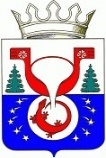 ТЕРРИТОРИАЛЬНАЯ ИЗБИРАТЕЛЬНАЯ КОМИССИЯОМУТНИНСКОГО РАЙОНАКИРОВСКОЙ ОБЛАСТИПОСТАНОВЛЕНИЕг. ОмутнинскОб установлении времени для проведениявстреч зарегистрированных кандидатов идоверенных лиц с избирателямиВ соответствии с пунктом 3 статьи 53 Федерального закона «Об основных гарантиях избирательных прав и права на участие в референдуме граждан Российской Федерации», с частью 12 статьи 43 Закона Кировской области «О выборах депутатов представительных органов и глав муниципальных образований в Кировской области», на основании постановления Избирательной комиссии Кировской области от 28.11.2013 № 91/599 «О возложении полномочий избирательной комиссии Омутнинского городского поселения на территориальную избирательную комиссию Омутнинского района», постановления Избирательной комиссии Кировской области от 16.07.2009 № 52/315 «О возложении полномочий избирательной комиссии Восточного городского поселения на территориальную избирательную комиссию Омутнинского района»,  постановления Избирательной комиссии Кировской области от 03.09.2009 № 53/331 «О возложении полномочий избирательной комиссии Песковского городского поселения на территориальную избирательную комиссию Омутнинского района», постановления Избирательной комиссии Кировской области от 25.01.2011 № 83/685 «О возложении полномочий избирательных комиссий сельских поселений на территориальную избирательную комиссию Омутнинского района», постановления Избирательной комиссии Кировской области от 03.11.2011 № 15/134 «О возложении полномочий избирательной комиссии муниципального образования Леснополянское сельское поселение на территориальную избирательную комиссию Омутнинского района», в целях обеспечения равных условий для проведения агитационных публичных мероприятий в форме собраний зарегистрированному кандидату, его доверенным лицам для встреч с избирателями, территориальная избирательная комиссия Омутнинского района Кировской области ПОСТАНОВЛЯЕТ:1. Установить, что время, на которое предоставляется помещение для проведения агитационных публичных мероприятий в форме собраний, предоставляемое зарегистрированным кандидатам, их доверенным лицам для встреч с избирателями, составляет не более 3 (трёх) часов.2. Опубликовать настоящее постановление на официальном Интернет - сайте муниципального образования Омутнинский муниципальный район Кировской области (omutninsky.ru).18.06.2022№39/371Председатель территориальной избирательной комиссии Омутнинского района Е.В. Суровцева Секретарьтерриториальной избирательной комиссии Омутнинского района  Е.И. Корякина